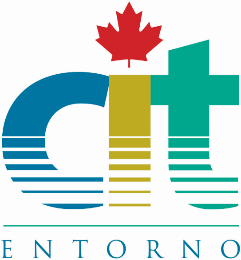 YVR 62D “VANCOUVER Y AURORAS BOREALES DELUXE” 7 DÍASDía 1 VancouverRecepción en el aeropuerto con entrega de documentación para el viaje y traslado al hotel. Alojamiento.Día 2 VancouverHoy realizaremos la Visita de la Ciudad de Vancouver (incluida). Comenzamos la excursión por Yaletown, el barrio moderno y vibrante, para pasar al exótico Chinatown, el más grande de Canadá. El recorrido por sus calles nos da una visión de su cultura y forma de vida. A pocos minutos de allí, llegamos al entrañable Gastown, con un original reloj de vapor y las pequeñas tiendas, galerías y restaurantes de primera categoría. Recorreremos el centro financiero de Vancouver con sus enormes rascacielos reflejando la arquitectura contemporánea. Vancouver posee uno de los puertos más importantes del mundo. La terminal de cruceros a Alaska, Canada Place, se ha convertido en un símbolo de la ciudad con su techo blanco en forma de cinco velas. Un millón y medio de pasajeros se embarcan aquí cada verano. Allí se encuentra también el Pebetero Olímpico. A unos minutos del puerto llegamos a Stanley Park, el parque municipal más grande del país, ofreciéndonos una maravillosa vista de la bahía, de la ciudad y de las Montañas Costeras. Paramos para sacar fotos de unos auténticos tótems indígenas que representan una de las formas de arte de las Primeras Naciones. A la salida del parque podemos observar la playa de English Bay, siguiendo el paseo hasta el Puente Burrard. Finalizando nuestra visita a la ciudad, entraremos a Granville Island con su artesanía local y el ambiente marinero en el pequeño puerto deportivo. Esta Isla cuenta con el mejor mercado público de Vancouver, donde podrán tener un entremés de comida típica West Coast o simplemente disfrutar del ambiente y de la música viva con que nos deleitan los cantantes o músicos que abundan en la zona. Tarde libre, Recomendamos visitar Flyover Canada (opcional) o Vancouver Lookout (opcional) o tome el Excursión del Norte de Vancouver (opcional). Alojamiento.Día 3 Vancouver-WhitehorseTraslado al aeropuerto de Vancouver para tomar su vuelo hacia Whitehorse (vuelo no incluido a YXY). Recepción en el aeropuerto por un guía de habla hispana. Traslado a su hotel localizado en el corazón de la ciudad, cerca de las orillas del Río Yukón. Orientación del viaje con su guía. Whitehorse es una ciudad pequeña y se puede explorar fácilmente a pie o en vehículo. Resto del día libre para visitar. Saldrá de nuevo, esta vez a buscar las impresionantes auroras boreales (incluido). Relájese en la comodidad de nuestro centro o bajo el cielo estrellado junto a una rica fogata en nuestra ubicación hecha a la medida. Alojamiento.Día 4 Whitehorse – Northern Lights ResortMañana libre para visitas y paseos opcionales. Pruebe andar en las moto nieves, hacer snowshoeing (raquetas de nieve) o pescar en hielo. A primera hora de la tarde, lo recogerán para trasladarlo al Northern Lights Resort. Una vez en el resort, pasee, o aventúrese a probar las raquetas de nieve o esquíe a campo través por los senderos de la zona, o simplemente relájese en la comodidad de la casa de huéspedes a lado de la chimenea. Cena incluida. Alojamiento.Día 5 Northern Lights ResortDesayuno. Día libre. Disfrute de la multitud de actividades opcionales (no incluidas) que ofrece el resort: desde excursión de observación de fauna silvestre, pesca en el hielo, o disfrute de un paseo en trineo de perros. El resort cuenta con un estupendo spa para poder relajarse. Cena incluida. Por la noche podrá contemplar el fenómeno de las auroras boreales. Alojamiento.Día 6 Northern Lights ResortDesayuno. Otro día para disfrutar de las actividades o para relajarse en su cabaña o de las instalaciones del complejo. Después de la cena (incluida) en el albergue, prepárese para otra noche con la aurora boreal.

Día 7 Northern Lights Resort - WhitehorseDesayuno. Traslado al aeropuerto.Fin de los servicios.Salidas Diarias	Noviembre 15, 2020 – Enero 14, 2021 / Marzo 15 – Abril, 2021Hotelería prevista:Precios ($ cad) Notas especiales de circuitos Servicios en Vancouver y Whitehorse con guía de habla hispana. Excepto los servicios en Northern Light Resort que será en idioma inglés.Vuelo opcional Vancouver-Whitehorse-Vancouver: con Air North $490 Cad Netos p/p aprox. (precio sujeto a disponibilidad en la categoría cotizada) incluye 2 maletas. Sin asientos reservados). En caso de requerir asientos el coste es desde 20$ por persona y trayecto.Precio de niño aplica compartiendo habitación con 2 adultos.El precio incluye 2 noches de alojamiento en Vancouver 1 noches de alojamiento en Whitehorse3 noches de alojamiento en Northern Lights Resort (Desayuno y cena, no incluye almuerzos ni bebidas)Traslados y tours mencionadosAtracciones mencionadas1 días de paseo de observación de Auroras  Boreales incluyendo bebidas calientes y snacksGuía de Yukón, pluma  linterna de regaloEl precio no incluye todo servicio no descrito en el precio incluye, alimentos, manejo de equipaje ni propinas. Vuelo Vancouver-Whitehorse-Vancouver. Renta de Ropa invernal (recomendado – Desde $112 por persona por 4 días en Yukón).PRECIOS SUJETOS A CAMBIO SIN PREVIO AVISO Y SUJETOS A DISPONIBILIDADDíaLocalidadAlojamientoCategoría1-2VancouverSheraton Wall Centre Primera3WhitehorseEdgewater HotelTurista Superior4-6WhitehorseNorthern Lights ResortResortTipo de HabitaciónIndividualDobleNiño -13Cabin3,7602,5311,231Glass Chalet4,7403,0061,466